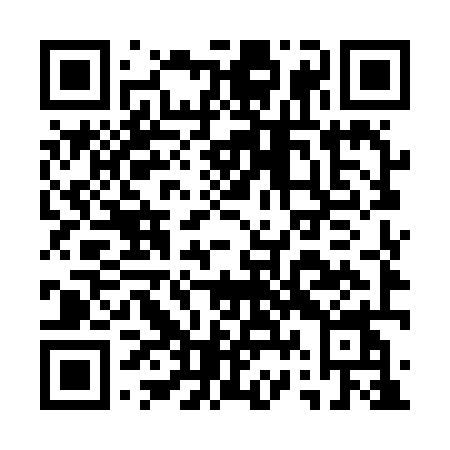 Prayer times for Cipolletti, ArgentinaWed 1 May 2024 - Fri 31 May 2024High Latitude Method: NonePrayer Calculation Method: Muslim World LeagueAsar Calculation Method: ShafiPrayer times provided by https://www.salahtimes.comDateDayFajrSunriseDhuhrAsrMaghribIsha1Wed6:458:161:294:196:428:072Thu6:468:161:294:186:418:063Fri6:478:171:294:176:408:054Sat6:478:181:294:166:398:045Sun6:488:191:294:166:378:036Mon6:498:201:294:156:368:027Tue6:508:211:284:146:358:028Wed6:508:221:284:136:348:019Thu6:518:231:284:126:338:0010Fri6:528:241:284:116:327:5911Sat6:538:251:284:116:317:5812Sun6:548:261:284:106:307:5713Mon6:548:271:284:096:307:5714Tue6:558:271:284:086:297:5615Wed6:568:281:284:086:287:5516Thu6:568:291:284:076:277:5517Fri6:578:301:284:066:267:5418Sat6:588:311:284:066:257:5319Sun6:598:321:284:056:257:5320Mon6:598:331:294:056:247:5221Tue7:008:331:294:046:237:5222Wed7:018:341:294:036:237:5123Thu7:018:351:294:036:227:5124Fri7:028:361:294:026:217:5025Sat7:038:371:294:026:217:5026Sun7:038:371:294:026:207:4927Mon7:048:381:294:016:207:4928Tue7:058:391:294:016:197:4929Wed7:058:401:294:006:197:4830Thu7:068:401:304:006:197:4831Fri7:068:411:304:006:187:48